	 АДМИНИСТРАЦИЯ КОРЗОВСКОГО СЕЛЬСКОГО ПОСЕЛЕНИЯХИСЛАВИЧСКОГО РАЙОНА СМОЛЕНСКОЙ ОБЛАСТИ ПОСТАНОВЛЕНИЕот 27.01.2016г.                            № 4Об утверждении Программывводного инструктажа по охране труда в Администрации Корзовскогосельского поселения Хиславичскогорайона Смоленской областиВ соответствии с ГОСТ 12.0.004-90 «Организация обучения безопасности труда», Федеральным законом от 24 июля 1998 года № 125-ФЗ «Об обязательном социальном страховании от несчастных случаев на производстве и профессиональных заболеваний», Постановлением Министерства образования Российской Федерации № 29 от 13 января 2003 года «Об утверждении порядка обучения по охране труда и проверки знаний требований охраны труда работников организаций», и в целях реализации норм Трудового кодекса Российской Федерации, Положения об особенностях расследования несчастных случаев на производстве в отдельных отраслях и организациях:  Администрация Корзовского сельского поселения Хиславичского района  Смоленской области  п о с т а н о в л я е т :Утвердить Программу вводного инструктажа по охране труда в Администрации Корзовского сельского поселения Хиславичского района Смоленской области.Назначить ответственным за проведение вводного инструктажа Цыгурова Владимира Николаевича.В журнале регистрации вводного инструктажа делается запись о дате его проведения с обязательными подписями инструктируемого и инструктирующего (п. 2.1.3 Порядка обучения, Трудового кодекса Российской Федерации, п.7.1.5. ГОСТ 12.0.004-90).Настоящее постановление вступает в силу со дня его официального обнародования.Контроль за исполнением настоящего постановления оставляю за собой.Глава муниципального образованияКорзовского сельского поселенияХиславичского района Смоленской области                                                           В.Н. Цыгуров                                                                                                                 УТВЕРЖДЕНА								Постановлением Администрации 								Корзовского сельского поселения                                                                                                       Хиславичского района                                                                                                       Смоленской области								от 27.01.2016 г. № 4ПРОГРАММА ПРОВЕДЕНИЯ ВВОДНОГО ИНСТРУКТАЖА ПО ОХРАНЕ ТРУДА НА РАБОЧЕМ МЕСТЕРаздел 1. Основы охраны трудаТема 1.1. Трудовая деятельность человека	Общие понятия о трудовой деятельности человека. Труд как источник существования общества и индивида. Разделение труда и наемный (профессиональный) труд.Двойственный характер труда: труд как процесс преобразования материального мира (простой процесс труда) и труд как социальное отношение (трудовые отношения нанимателя и наемного работника).	Общие сведения об организме человека и его взаимодействии с окружающей средой. Понятие внутренней устойчивости (гомеостазис) и его приспособляемости к изменяющимся условиям (адаптация). Медицинское определение понятий здоровья, болезни, травмы, смерти.	Условия труда: производственная среда и организация труда. Опасные и вредные производственные факторы и их классификация. Концепция порогового воздействия вредных факторов. Концепция беспорогового воздействия радиации. Понятия о предельно допустимой концентрации (ПДК), предельно допустимом уровне (ПДУ), предельно допустимом значении (ПДЗ), предельно допустимой дозе (ПДД). Тяжесть и напряженность трудового процесса. Тяжелые работы и работы с вредными и (или) опасными условиями труда. Оптимальные и допустимые условия труда.	Социально-юридический подход к определению несчастного случая на производстве, профессионального заболевания, утраты трудоспособности и утраты профессиональной трудоспособности. Утрата профессиональной трудоспособности и возможности существования как социальная опасность для человека и общества. Смерть работника как потеря возможности нормального существования его иждивенцев.Тема 1.2. Основные принципы обеспечения безопасности труда	Понятие "безопасность труда".	Основная задача безопасности труда - исключение воздействия на работников вредных и (или) опасных производственных факторов; приведение уровня их воздействия к уровням, не превышающим установленных нормативов и минимизация их физиологических последствий - травм и заболеваний.	Понятие риска как меры опасности. Идентификация опасностей и оценка риска.	Основные принципы обеспечения безопасности труда: совершенствование технологических процессов, модернизация оборудования, устранение или ограничение источников опасностей, ограничение зоны их распространения; средства индивидуальной и коллективной защиты.	Система организационно-технических и санитарно-гигиенических и иных мероприятий, обеспечивающих безопасность труда; оценка их эффективности.	Взаимосвязь мероприятий по обеспечению технической, технологической, экологической и эргономической безопасности. Оценка эффективности мероприятий по обеспечению безопасности труда.Тема 1.3. Основные принципы обеспечения охраны трудаПонятие "охрана труда".Основная задача охраны труда - предотвращение производственного травматизма и профессиональных заболеваний и минимизация их социальных последствий.	Понятие социально приемлемого риска.	Основные принципы обеспечения охраны труда как системы мероприятий: осуществление мер, необходимых для обеспечения сохранения жизни и здоровья работников в процессе трудовой деятельности; социальное партнерство работодателей и работников в сфере охраны труда; гарантии защиты права работников на труд в условиях, соответствующих требованиям охраны труда; компенсации за тяжелые работы и работы с вредными и (или) опасными условиями труда; социальное страхование работников от несчастных случаев на производстве и профессиональных заболеваний; медицинская, социальная и профессиональная реабилитация работников, пострадавших от несчастных случаев на производстве и профессиональных заболеваний.	Экономический механизм и финансовое обеспечение системы управления охраной труда. Финансирование мероприятий по обеспечению безопасных условий труда и по улучшению условий и охраны труда. Оценка эффективности мероприятий по охране труда. Понятие предотвращенного ущерба, прямых и косвенных потерь.	Взаимосвязь обеспечения экономической, технологической, экологической, эргономической безопасности и охраны труда.Тема 1.4. Основные положения трудового права	Основные понятия трудового права. Международные трудовые нормы Международной организации труда, регулирующие трудовые отношения. Основополагающие принципы Конституции Российской Федерации, касающиеся вопросов труда. Понятие принудительного труда. Запрещение принудительного труда.	Трудовой кодекс Российской Федерации, федеральные законы и другие нормативные правовые акты, содержащие нормы трудового права. Трудовое право и государственное регулирование социально-трудовых отношений.	Понятие трудового договора. Отличие трудового договора от договоров гражданско-правового характера.	Содержание трудового договора. Общие положения трудового договора: стороны и содержание; гарантии при приеме на работу; срок трудового договора; порядок заключения и основания прекращения трудового договора; испытание при приеме на работу. Понятия "перевод" и "перемещение". Временный перевод на другую работу по производственной необходимости: основания, сроки и порядок перевода. Виды переводов на другую работу. Изменения существенных условий трудового договора. Порядок расторжения трудового договора по инициативе работника и по инициативе работодателя. Рабочее время и время отдыха. Трудовая дисциплина: поощрения за труд, дисциплинарные взыскания. Виды дисциплинарных взысканий; порядок применения дисциплинарных взысканий, снятие дисциплинарного взыскания. Правила внутреннего трудового распорядка. Нормы трудового законодательства, регулирующие применение труда женщин, работников, имеющих несовершеннолетних детей или осуществляющих уход за больными членами их семей; особенности регулирования труда лиц моложе восемнадцати лет. Льготы и компенсации за тяжелые работы и работы с вредными и (или) опасными условиями труда.	Оплата труда и заработная плата: основные понятия и определения. Оплата труда в случаях выполнения работы в условиях, отклоняющихся от нормальных.	Ответственность сторон за нарушение трудового законодательства.	Социальное партнерство - гарантия социального мира в условиях рыночной экономики. Коллективный договор: его содержание и структура; порядок и условия заключения; срок действия; разрешение разногласий. Ответственность сторон социального партнерства. Органы по рассмотрению трудовых споров.Тема 1.5. Правовые основы охраны труда	Правовые источники охраны труда: Конституция Российской Федерации; федеральные конституционные законы; Трудовой кодекс Российской Федерации; иные федеральные законы; указы Президента Российской Федерации; постановления Правительства Российской Федерации; нормативные правовые акты федеральных органов исполнительной власти; конституции (уставы), законы и иные нормативные правовые акты субъектов Российской Федерации; акты органов местного самоуправления и локальные нормативные акты, содержащие нормы трудового права.	Действие законов и иных нормативных правовых актов, содержащих нормы трудового права.	Государственные нормативные требования охраны труда, устанавливающие правила, процедуры и критерии, направленные на сохранение жизни и здоровья работников в процессе трудовой деятельности, содержащиеся в федеральных законах и иных нормативных правовых актах об охране труда субъектов Российской Федерации.	Нормативные правовые акты, содержащие государственные нормативные требования охраны труда, Минтруда России, федеральных органов исполнительной власти, Госгортехнадзора России и Госатомнадзора России, Госстандарта России, Госстроя России и Минздрава России: сфера применения, порядок разработки, утверждения, согласования и пересмотра. Порядок подготовки нормативных правовых актов федеральных органов исполнительной власти и их государственной регистрации.	Трудовой кодекс Российской Федерации и Федеральный закон Российской Федерации "Об основах охраны труда в Российской Федерации": основные направления государственной политики в области охраны труда: право и гарантии права работников на труд в условиях, соответствующих требованиям охраны труда; обязанности работодателя по обеспечению безопасных условий и охраны труда; обязанности работника в области охраны труда.	Гражданский кодекс Российской Федерации в части, касающейся вопросов возмещения вреда, причиненного несчастным случаем на производстве или профессиональным заболеванием.	Уголовный кодекс Российской Федерации в части, касающейся уголовной ответственности за нарушение требований охраны труда.	Кодекс Российской Федерации об административных правонарушениях в части, касающейся административной ответственности за нарушение требований охраны труда.	Законодательные и иные нормативные правовые акты Российской Федерации об обязательном социальном страховании от несчастных случаев на производстве и профессиональных заболеваний.	Законы Российской Федерации о техническом регулировании, промышленной радиационной и пожарной безопасности.	Налоговый кодекс Российской Федерации в части, касающейся отнесения затрат на обеспечение безопасных условий и охраны труда и на улучшение условий и охраны труда.Тема 1.6. Государственное регулирование в сфере охраны труда	Правовые основы государственного управления охраной труда. Структура органов государственного управления охраной труда.Функции и полномочия в области охраны труда Правительства Российской Федерации, Министерства труда и социального развития Российской Федерации, федеральных органов исполнительной власти, органов исполнительной власти субъектов Российской Федерации, органов местного самоуправления, осуществляющих: управление охраной труда на федеральном (общегосударственном), отраслевом, региональном (субъекта Российской Федерации) и муниципальном (органа местного самоуправления) уровнях.	Органы государственного надзора и контроля за соблюдением трудового законодательства и иных нормативных правовых актов, содержащих нормы трудового права. Прокуратура и ее роль в системе государственного надзора и контроля. Государственные инспекции и их функции. Федеральная инспекция труда. Госгортехнадзор России, Госсанэпиднадзор России и другие специализированные инспекции. Государственный инспектор и его права.	Государственная экспертиза условий труда и ее функции.	Органы, осуществляющие обязательное социальное страхование от несчастных случаев на производстве и профессиональных заболеваний.	Органы медико-социальной экспертизы.	Организация общественного контроля в лице технических инспекций профессиональных союзов.Тема 1.7. Государственные нормативные требования по охране труда	Государственные нормативные требования по охране труда. Порядок разработки, принятия, внедрения нормативных требований.Технические регламенты и изменение всей системы нормативных актов по безопасности в Российской Федерации. Международные и европейские стандарты и нормы. Проблемы гармонизации российских норм с международными нормами и нормами Европейского Союза.	Национальные и государственные (ГОСТ) стандарты, СанПиНы (санитарные правила и нормы), СНиПы (строительные нормы и правила), СП (своды правил), ПОТ (правила охраны труда), НПБ (нормы пожарной безопасности), ПБ (правила безопасности), РД (руководящие документы), МУ (методические указания) и другие документы.Тема 1.8. Обязанности и ответственность работников по соблюдению требований охраны труда и трудового распорядка	Трудовые обязанности работников по охране труда. Ответственность работников за невыполнение требований охраны труда (своих трудовых обязанностей).Тема 1.9. Обязанности и ответственность должностных лиц по соблюдению требований законодательства о труде и об охране труда	Административная и уголовная ответственность должностных лиц за нарушение или неисполнение требований законодательства о труде и об охране труда.Раздел 2. Основы управления охраной труда в организацииТема 2.1. Предоставление компенсаций за условия труда; обеспечение работников средствами индивидуальной защитыКомпенсации за условия труда.	Обязанности работодателя по обеспечению работников средствами индивидуальной защиты. Обязанности работников по применению средств индивидуальной защиты.	Роль и место средств индивидуальной защиты в ряду профилактических мероприятий, направленных на предупреждение травматизма и профессиональной заболеваемости работников.	Классификация средств индивидуальной защиты, требования к ним. Типовые отраслевые нормы бесплатной выдачи работникам специальной одежды, специальной обуви и других средств индивидуальной защиты.	Порядок обеспечения работников специальной одеждой, специальной обувью и другими средствами индивидуальной защиты; организация их хранения, стирки, химической чистки, сушки, ремонта и т.п. Порядок обеспечения дежурными средствами индивидуальной защиты, теплой специальной одеждой и обувью. Организация учета и контроля за выдачей работникам средств индивидуальной защиты.Тема 2.2. Основы предупреждения профессиональной заболеваемости	Основные причины профессиональной заболеваемости.	Понятие о производственно-обусловленной заболеваемости.	Виды наиболее распространенных профессиональных заболеваний и причины их возникновения.	Основные превентивные мероприятия по профилактике профессиональных заболеваний.	Профессиональная пригодность и профотбор.	Предварительные (при приеме на работу) и периодические медицинские осмотры.	Бесплатное обеспечение работников молоком и лечебно-профилактическим питанием.	Санитарно-бытовое и лечебно-профилактическое обеспечение работников.Раздел 3. Специальные вопросы обеспечения требований охраны труда и безопасности производственной деятельностиТема 3.1. Основы предупреждения производственного травматизма	Основные причины производственного травматизма. Виды производственных травм (несчастных случаев на производстве). 	Основные методы защиты от опасных и вредных производственных факторов. Превентивные мероприятия по профилактике производственного травматизма.	Основные виды средств коллективной защиты.	Основные организационные приемы предотвращения травматизма.Тема 3.2. Техническое обеспечение безопасности оборудования и инструмента, технологических процессов	Безопасность технологических процессов. Безопасность технологического оборудования и инструмента. Радиационная безопасность. Обеспечение безопасности от несанкционированных действий персонала и посторонних лиц на производстве.Тема 3.3. Коллективные средства защиты: вентиляция, освещение, защита от шума и вибрации	Понятие о микроклимате. Физиологические изменения и патологические состояния: перегревание, тепловой удар, солнечный удар, профессиональная катаракта, охлаждение, переохлаждение. Влияние производственных метеорологических условий и атмосферного давления на состояние человека, производительность труда, уровень травматизма. Нормирование производственного микроклимата. Средства нормализации климатических параметров. Профилактические мероприятия при работах в условиях пониженного и повышенного давления.	Действие токсических газообразных веществ и производственной пыли на организм человека. Источники загрязнения воздуха производственных помещений. Способы и средства борьбы с загазованностью и запыленностью воздуха рабочей зоны.	Вентиляция производственных помещений. Назначение и виды вентиляции. Требования к вентиляции. Определение требуемого воздухообмена. Элементы механической вентиляции (устройства для отсоса и раздачи воздуха, фильтры, вентиляторы, воздуховоды и т.д.). Контроль эффективности вентиляции.	Роль света в жизни человека. Основные светотехнические понятия и величины. Гигиенические требования к освещению. Цвет и функциональная окраска. Виды производственного освещения. Источники света. Нормирование и контроль освещения. Средства защиты органов зрения.	Шум и его физико-гигиеническая характеристика. Нормирование шума. Защита от шума в источнике. Акустические средства защиты: звукоизоляция, звукопоглощение, демпфирование, виброизоляция и глушители шума (активные, резонансные и комбинированные). Расчет звукоизоляции и звукопоглощения. Архитектурно-планировочные и организационно-технические методы защиты от шума.Тема 3.4. Опасные производственные объекты и обеспечение промышленной безопасности	Понятие об опасных производственных объектах. Российское законодательство в области промышленной безопасности. Основные понятия и термины безопасности. Авария и инцидент.	Общие мероприятия промышленной безопасности: идентификация опасных производственных объектов; анализ рисков; декларирование опасностей; сертификация оборудования; лицензирование деятельности; аттестация персонала. Производственный контроль.	Основные мероприятия по обеспечению безопасности сосудов под давлением.	Системы, находящиеся под давлением. Основные опасные факторы.	Причины аварий систем, находящихся под давлением. Системы, подлежащие регистрации и особому контролю Госгортехнадзора. Безопасная эксплуатация емкостей со сжатыми, сжиженными и растворенными газами. Классификация емкостей (баллоны, газгольдеры, ресиверы, котлы и др.) по назначению, давлению и объему. Безопасная арматура для емкостей и контрольно-измерительные приборы КИП). Проверка и окраска емкостей. Безопасная эксплуатация компрессорных установок. Безопасная арматура и КИП для компрессорных установок. Правила приемки и испытания. Котельные установки, используемые на предприятии для целей отопления и в технологических процессах. Безопасная эксплуатация их. Безопасность работы с вакуумными установками.	Классификация грузов по массе и опасности. Перемещение грузов вручную. Машины и механизмы, применяемые для транспортировки грузов и безопасная эксплуатация их.Тема 3.5. Обеспечение электробезопасности	Основные причины и виды электротравматизма.	Специфика поражающего действия электрического тока. Пороговые ощутимый, неотпускающий и фибрилляционный токи. Напряжение прикосновения. Факторы поражающего действия электрического тока.	Классификация помещений по степени поражения человека электрическим током. Средства защиты от поражения электротоком.	Организационные мероприятия по безопасному выполнению работ в электроустановках.Тема 3.6. Обеспечение безопасности работников в аварийных ситуациях	Основные мероприятия по предупреждению аварийных ситуаций и обеспечению готовности к ним. Определение возможного характера и масштаба аварийных ситуаций и связанных с ними рисков в сфере охраны труда. Планирование и координация мероприятий в соответствии с размером и характером деятельности организации, обеспечивающих защиту всех людей в случае аварийной ситуации в рабочей зоне. Организация взаимодействия с территориальными структурами и службами аварийного реагирования. Организация оказания первой и медицинской помощи. Проведение регулярных тренировок по предупреждению аварийных ситуаций, обеспечению готовности к ним и реагированию.Раздел 4. Социальная защита пострадавших на производствеТема 4.1. Общие правовые принципы возмещения причиненного вреда	Понятие вреда, возмещения вреда и причинителя вреда в гражданском праве. Третьи лица. Ответственность юридического лица или гражданина за вред, причиненный его работникам. Ответственность за вред, причиненный деятельностью, создающей повышенную опасность для окружающих. Право регресса к лицу, причинившему вред. Объем и характер возмещения вреда, причиненного повреждением здоровья. Материальный и моральный вред.	Условия возмещения вреда в гражданском праве. Способ и размер компенсации морального вреда.Тема 4.2. Обязательное социальное страхование от несчастных случаев на производстве и профессиональных заболеваний	Право работника на обязательное социальное страхование от несчастных случаев на производстве и профессиональных заболеваний. Обязанность работодателя по обеспечению обязательного социального страхования от несчастных случаев на производстве и профессиональных заболеваний.	Федеральный закон Российской Федерации "Об обязательном социальном страховании от несчастных случаев на производстве и профессиональных заболеваний": задачи и основные принципы обязательного социального страхования; основные понятия; лица, подлежащие обязательному социальному страхованию; права и обязанности субъектов страхования; средства на осуществление обязательного социального страхования.Тема 4.3. Порядок расследования и учета несчастных случаев на производстве	Причины профессионального травматизма. Виды и квалификация несчастных случаев. Порядок передачи информации о произошедших несчастных случаях. Первоочередные меры, принимаемые в связи с ними. Формирование комиссии по расследованию.	Порядок заполнения акта по форме Н-1. Оформление материалов расследования. Порядок представления информации о несчастных случаях на производстве. Разработка обобщенных причин расследуемых событий, мероприятия по предотвращению аналогичных происшествий.Тема 4.4. Порядок расследования и учета профессиональных заболеваний	Причины профессиональных заболеваний и их классификация. Расследование и учет острых и хронических профессиональных заболеваний (отравлений), возникновение которых обусловлено воздействием вредных производственных факторов. Установление предварительного и окончательного диагноза о профессиональном заболевании (отравлении). Ответственность за своевременное извещение о случае острого или хронического профессионального заболевания, об установлении, изменении или отмене диагноза.	Порядок расследования обстоятельств и причин возникновения профессионального заболевания.Тема 4.5. Оказание первой помощи пострадавшим на производстве	Первая медицинская помощь при ранениях, кровотечениях, ожогах, поражениях электротоком, отравлениях химическими веществами.	Первая медицинская помощь при травмах (переломах, растяжениях связок, вывихах, ушибах и т.п.).	Способы реанимации при оказании первой медицинской помощи. Непрямой массаж сердца. Искусственная вентиляция легких.	Особенности оказания первой медицинской помощи пострадавшим в чрезвычайных ситуациях, дорожно-транспортных авариях, на пожаре и др.	Переноска, транспортировка пострадавших с учетом их состояния и характера повреждения.	Рекомендации по оказанию первой помощи. Демонстрация приемов.	Требования к персоналу при оказании первой помощи.	Проверка знаний. Консультирование, тестирование (самоконтроль), экзамен. 	Суммарно - 8 часов.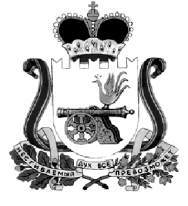 